	    SVIM  ZAINTERESIRANIM          GOSPODARSKIM  SUBJEKTIMAUrbroj: R6- 11579/17U Osijeku, 30. lipnja 2017. Na temelju članka 198., stavka 4. Zakona o javnoj nabavi (Narodne novine, broj 120/2016.; u daljnjem tekstu: ZJN 2016), javni naručitelj, Klinički bolnički centar Osijek, na prijedlog dokumentacije o nabavi za predmet nabave Vakuum sistemi za uzimanje uzoraka krvi, objavljujeIZVJEŠĆE O PRIHVAĆENIM I NEPRIHVAĆENIM PRIMJEDBAMA I PRIJEDLOZIMADana 19. lipnja 2017. godine Klinički bolnički centar Osijek je na svojim službenim internet stranicama, http://www.kbco.hr/informacije/javna-nabava/, objavio Poziv za savjetovanje svim zainteresiranim gospodarskim subjektima u svrhu pripreme i provedbe otvorenog postupka javne nabave velike vrijednosti s namjerom sklapanja okvirnog sporazuma za razdoblje od dvije godine s jednim gospodarskim subjektom za Vakuum sisteme za uzimanje uzoraka krvi za potrebe Kliničkog bolničkog centra Osijek. U sklopu Poziva javni naručitelj je objavio prijedlog Dokumentacije o nabavi i Troškovnik.Prethodno savjetovanje sa zainteresiranim gospodarskim subjektima trajalo je do 27. lipnja 2017. godine.Tijekom prethodnog savjetovanja svoje primjedbe i prijedloge na objavljenu dokumentaciju dostavio je jedan gospodarski subjekt.Javni naručitelj daje slijedeće izvješće o prihvaćenim i neprihvaćenim primjedbama i prijedlozima: CITIRANO: ” Zbog svega navedenog, a u svrhu poštivanja Zakona o javnoj nabavi te omogućavanja ravnopravnog sudjelovanja na predmetnom nadmetanju, tražimo da se prihvate prijedlozi za izmjenu tehničke specifikacije, te da se dokumentacija za javno nadmetanje izmjeni.” „Red. broj 8.Prijedlog izmjene:ODGOVOR: Stručne osobe Naručitelje prihvaćaju sugestije i čine izmjenu u troškovniku.Red. broj 9.Prijedlog izmjene:ODGOVOR: Stručne osobe Naručitelje prihvaćaju sugestije i čine izmjenu u troškovniku.Red. broj 10.Prijedlog izmjene:ODGOVOR: Stručne osobe Naručitelje prihvaćaju sugestije i čine izmjenu u troškovniku.Red. broj 11.Prijedlog izmjene:ODGOVOR: Stručne osobe Naručitelje prihvaćaju sugestije i čine izmjenu u troškovniku.Red. broj 12.Prijedlog izmjene:ODGOVOR: Stručne osobe Naručitelje ne prihvaćaju sugestije.Red. broj 17.Prijedlog izmjene:ODGOVOR: Stručne osobe Naručitelje prihvaćaju sugestije i čine izmjenu u troškovniku.Red. broj 18.Prijedlog izmjene:Predlažemo izdvajanje niže navedene stavke red.br. 18. u zasebnu grupu:ODGOVOR: Stručne osobe Naručitelje ne prihvaćaju sugestije i izdvajanje u zasebnu grupu.Red. broj 26.Prijedlog izmjene:ODGOVOR: Stručne osobe Naručitelja ne vide potrebu za izmjenom jer je tražena promjena uključena u traženi raspon.Red. broj 27.Prijedlog izmjene:ODGOVOR: Stručne osobe Naručitelja ne vide potrebu za izmjenom jer je tražena promjena uključena u traženi raspon.Red. broj 28.Prijedlog izmjene:ODGOVOR: Stručne osobe Naručitelja ne vide potrebu za izmjenom jer je tražena promjena uključena u traženi raspon.Red. broj 29.Prijedlog izmjene:ODGOVOR: Stručne osobe Naručitelje prihvaćaju sugestije i čine izmjenu u troškovniku.Red. broj 31.Prijedlog izmjene:ODGOVOR: Stručne osobe Naručitelje prihvaćaju sugestije i čine izmjenu u troškovniku.Red. broj 37.Prijedlog izmjene:ODGOVOR: Stručne osobe Naručitelje prihvaćaju sugestije i čine izmjenu u troškovniku.Red. broj 38.Prijedlog izmjene:ODGOVOR: Stručne osobe Naručitelje prihvaćaju sugestije i čine izmjenu u troškovniku.Red. broj 42 - 45.Prijedlog izmjene:Predlažemo izdvajanje niže navedenih stavki red.br. 42, 43, 44 i 45. u zasebnu grupu:ODGOVOR: Stručne osobe Naručitelje ne prihvaćaju sugestije i izdvajanje u zasebnu grupu.Red. broj 55 - 56.Prijedlog izmjene:Predlažemo izdvajanje niže navedenih stavki red.br. 55 i 56. u zasebnu grupu:ODGOVOR: Stručne osobe Naručitelje ne prihvaćaju sugestije i izdvajanje u zasebnu grupu.Red. broj 57 - 58.Prijedlog izmjene:Predlažemo izdvajanje niže navedenih stavki red.br. 57 i 58. u zasebnu grupu:ODGOVOR: Stručne osobe Naručitelje ne prihvaćaju sugestije i izdvajanje u zasebnu grupu.ODGOVOR: Ovlaštene stručne osobe Naručitelja ne prihvaćaju sugestije za izmjenama uz obrazloženje kako se sistem za vakuumsko vađenje krvi sastoji od igle, epruvete i nastavka za iglu i samim tim traži kompatibilnost. KBC Osijek uvažava međunarodne CLSI preporuke o kompatibilnosti cijelog sistema za vađenje krvi sa kojima su usklađene i naše nacionalne smjernice. Prema literaturnim podacima navedenim od strane korisnika sa dugogodišnjim iskustvom dokazano je da korištenje dijelova sustava za vađenje krvi od različitih proizvođača dovodi do nepotrebnih analitičkih pogrešaka. Nepotrebnim analitčkim pogreškama smanjila bi se naša efikasnost i povećali troškovi. Ukoliko gospodarski subjekt ne može sam ponuditi sve stavke navedene u trškovniku dokumentacije o nabavi može se udružiti i u nadmetanje ući kao zajednica ponuditelja.Iz Napomene za ponuditelje u troškovniku dokumentacije o nabavi briše se dio kojim se traži dostavljanje pisma autorizacije (ovlast za nuđenje) kojim se dokazuje da ponuditelj ima ovlaštenje proizvođača za distribuciju u republici Hrvatskoj.Javni naručitelj razmotrio je i prihvatio dio prijedloga zainteresiranih gospodarskih subjekta zatraženih do 27.06. 2017.g., te načinio ispravke u troškovnicima i Dokumentaciji o nabavi. Svi ispravci bit će vidljivi objavom Poziva za nadmetanje u EOJN.S poštovanjem,							Voditelj Službe za poslove nabave: 								            Boris Flegar, dipl.oec.KLINIČKI BOLNIČKI CENTAR OSIJEKSlužba za poslove nabaveVoditelj Službe:Boris Flegar, dipl.oec.Josipa Huttlera 431000 Osijek, HrvatskaTel: 031/511-111E-mail: boris.flegar@gmail.com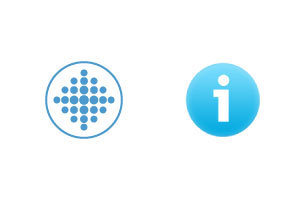 UNIVERSITY HOSPITAL                        OSIJEKDepartment of SupplyHead of DepartmentBoris Flegar, B. Sc. (Econ.)Josipa Huttlera 431000 Osijek, HrvatskaPhone: +385 31 511 111E-mail: boris.flegar@gmail.com8Epruveta za sedimentaciju eritrocita s antikoagulansom 3,2% citratom, dimenzija: 13×75 mm, vol. punjenja 1,6  ml (nominalni vol. 2 ml)kom20.0009Pipeta za sedimentaciju eritrocita za epruvetu vol. punjenja 1,6 ml (nominalnog vol. 2 ml)kom20.00010Epruveta za koagulacijske pretrage s antikoagulansom 3,2% citratom, s duplom stijenkom, dimenzija:13×75 mm, vol. punjenja 1,8 ml (nominalni vol. 2 ml)kom25.00011Epruveta za koagulacijske pretrage s antikoagulansom 3,2% citratom, s duplom stijenkom, dimenzija:13×75 mm, vol. punjenja 2,7 ml  (nominalni vol. 3 ml)kom30.00012Epruveta za koagulacijske pretrage s antikoagulansom 3,2% citratom, dimenzija: 13×75 mm, nominalnog vol. 4,5 ml kom50.00017Epruveta za biokemijske pretrage s aktivatorom zgrušavanja krvi, dimenzija: 13×75 mm, vol. 4 - 5 ml kom100.00018Epruveta za biokemijske pretrage s trombinom i gelom za hitne analize, dimenzija: 13×100 mm, hemogard čep, vol. 5 ml, kao RST epruvete kom100.00026Epruveta za kapilarno vađenje krvi  s aktivatorom zgrušavanja, široko grlo i integrirani lijevak, vol. 500 µl kom50027Epruveta za kapilarno vađenje krvi aktivatorom s zgrušavanja krvi,  široko grlo i integrirani lijevak, vol. 500 µl s pripadajućim gelomkom30.00028Epruveta za kapilarno vađenje krvi,  široko grlo i integrirani lijevak, s antikoagulansom oksalat/fluorid, vol. 500 µlkom1.50029Igla za vakumsko vađenje krvi s integriranim sigurnosnim okvirom ili integriranim sigurnosnim okvirom sa držačem igle za zaštitu od uboda, 21G, promjer: 0,8 mm kom85.00031Igla za vakumsko vađenje krvi s interiranim sigurnosnim okvirom ili integriranim sigurnosnim okvirom sa držačem igle za zaštitu od uboda i detektorom ulaska igle u venu, 21G, promjer: 0,8 mm kom1.50037Lanceta za kapilarno vađenje krvi s kontaktnom aktivacijom, dubina uboda: 1,8 mm kom50.00038Lanceta za kapilarno vađenje krvi s kontaktnom aktivacijom, dubina uboda: 2.0 mm kom50.00042Šprica sa predefinicijom volumena od 1 ml sa iglom i čepom za arterijsko vađenje krvi s liofiliziranim antikoagulansom Li-heparinatom ekvilibriranim s Ca++ionima ili jednakovrijednokom10.00043Šprica s predefinicijom volumena od 3 ml, s iglom i kockom, 22G, za arterijsko vađenje krvi s liofiliziranim antikoagulansom Li-heparinatom ekvilibriranim s Ca++ionimakom9.00044Šprica s predefinicijom volumena od 3 ml s igla i integriranim sigurnosnim okvirom, 22G, za arterijsko vađenje krvi s liofiliziranim antikoagulansom Li-heparinatom ekvilibriranim s Ca++ionimakom2.50045Šprica s predefinicijom volumena od 3 ml za arterijsko vađenje krvi s liofiliziranim antikoagulansom Li-heparinatom ekvilibriranim s Ca++ionimakom30055Baby sistem s leptirićem, sigurnosni s automatskim uvlačenjem dok je igla još u veni, igla 0,6 mm 23G, ultra tanki zid iglekom1.50056Baby sistem s leptirićem, sigurnosni s automatskim uvlačenjem dok je igla još u veni, igla 0,8 mm 21G, ultra tanki zid iglekom1.50057Epruveta s antikoagulansom Li-heparinatom, dimenzija:13×75,3 mm  vol. 3 ml, s integriranim inertnim mehaničkim separatorom, neosjetljivim na promjene temperature.kom5.00058Epruveta s antikoagulansom Li-heparinatom, dimenzija:13×100,  vol. 4,5 ml, s integriranim inertnim mehaničkim separatorom, neosjetljivim na promjene temperature.kom5.000